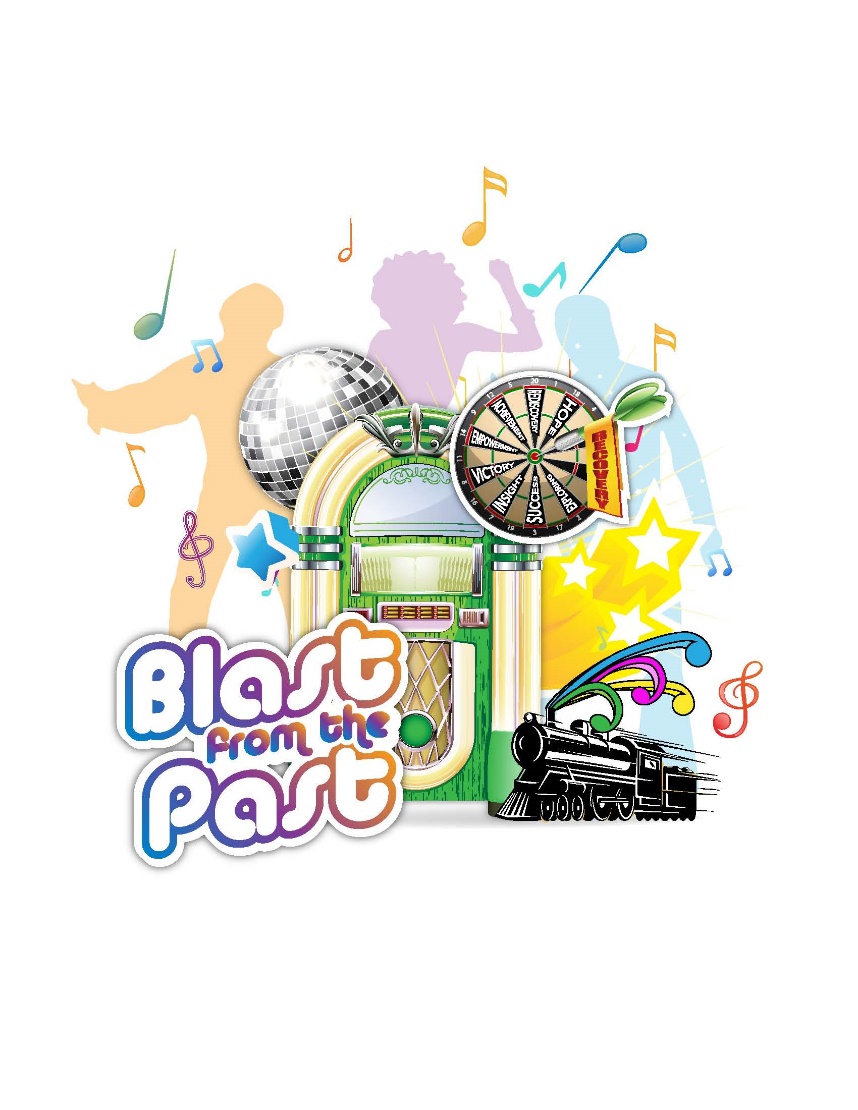 Georgia Association of Community Services Boards21st Annual Spring FlingApril 29 - May 2, 2018Epworth by the SeaSaint Simons Island, GASunday, April 29, 20184:00 p.m.  -  6:00 p.m.	Check In & Conference Registration	          Front Desk/Lobby5:30 p.m.  -  7:00 p.m.	Dinner 						          Smith Dining Hall7:00 p.m.   -  7:15 p.m.	Welcome						 Strickland AuditoriumRobyn GarrettExecutive DirectorGeorgia Association of Community Service BoardsDouglasville, GA7:15 p.m. - 	7:45 p.m.	Keynote Address					 Strickland Auditorium				Honorable Stephen Kelley						Glynn County Superior Court 				Brunswick, GA7:45 p.m. – 9:00 p.m.   	Talent Show 					 Strickland Auditorium 				MC’d by: Melvin Harris					     Emory PittsMonday, April 30, 20187:00 a.m. -   8:30 a.m.	Breakfast						          Smith Dining Hall8:45 a.m.  -   9:00 a.m.	Welcome & Opening Remarks	             Strickland Auditorium				Robyn Garrett				Executive Director				Georgia Association of Community Service Boards				Douglasville, GA9:00 a.m.  -   9:30 a.m.	Recovery on Fire					 Strickland Auditorium				Bill Carruthers CPRP-CPS-MH-AD-WH CARES				Peer Workforce Development & Training Director				Highland Rivers Health				Cartersville, GA9:45 a.m. – 10:45 a.m.	Georgia Peer Recovery Certifications Panel/		          Clary I				Employment OpportunitiesSheila CornOutreach Coordinator 				RESPECT Institute of Georgia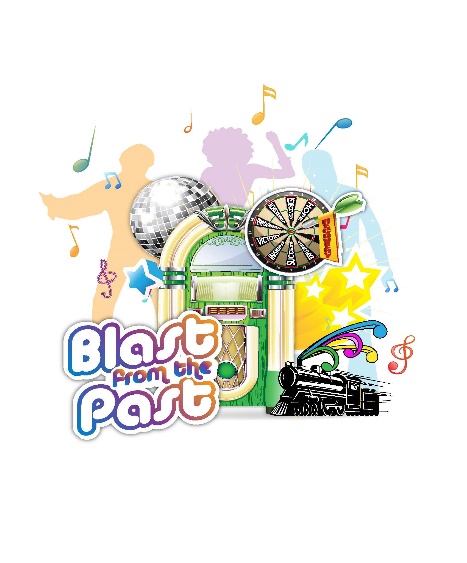 				Georgia Mental Health Consumer Network				Decatur, GA				Roslind Hayes, CP, CARES, WH-WCStatewide Coordinator				Peer Support, Wellness, and Respite Centers				Georgia Mental Health Consumer Network					Decatur, GA				Karen Daniels, CARESCARES Liaison Certified Addiction Recovery & Empowerment SpecialistGeorgia Council on Substance Abuse				Atlanta, GA9:45 a.m. – 10:45 a.m.	Employment Express/  				Strickland Auditorium Employment Opportunities for Individuals Living with an Intellectual/Developmental Disability				Charles Hopkins, Consultant				Georgia Department of Behavioral Health and Developmental Disabilities				Atlanta, GAMonday, April 30, 201810:45 a.m. - 11:00 a.m.	Break/Snack 		       ½ Strickland Auditorium & ½ Clary I11:00 a.m. - 12:00 noon	CARES/CPS/Respect Institute Peer Panel		          Clary I				Graden Thompson				Unison BH (MH Court)				Waycross, GA				& Other Guest SpeakersIntellectual/Developmental Disabilities	 Strickland Auditorium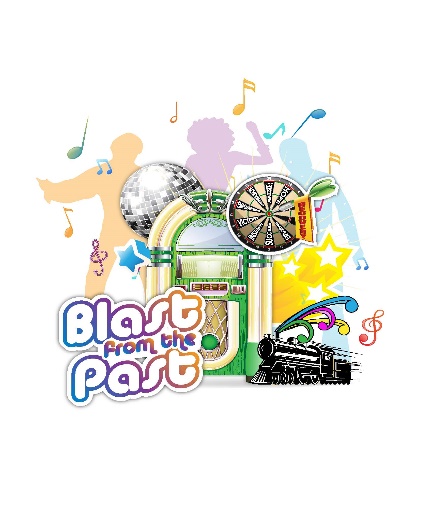 Peer PanelGuest Speakers				Wellness Activities				Yoga by Cathy Parker			         Pioneer at Turner Lodge				Art for Wellness by Sam Rapier					Jones Craft	12:00 noon - 1:30 p.m.	Lunch						          Smith Dining Hall1:45 p.m. - 2:45 p.m.	Medication Wellness				 Strickland AuditoriumLisa Moxley Lassiter, RPh
Director of Clinical ServicesGuardian of South GeorgiaStatesboro Ga2:45 p.m. - 3:15 p.m.	Break/Snacks				 	 Strickland AuditoriumMonday, April 30, 20183:15 p.m.  - 4:15 p.m.	Legislative Affairs & Self Advocacy		 Strickland Auditorium	Don Hogan	State Representative	St. Simons Island, GA	Travis Lindley	Capitol Strategy Group	Atlanta, GAWellness Activities					Yoga-By Cathy Parker			         Pioneer at Turner Lodge	Art for Wellness-By Sam Rapier					Jones Craft	4:15 p.m.-4:45 p.m.	 	Prepare for Beach Outing			             Massengale Park5:00 p.m. – 9:00 p.m.	Fitness, Fun, & Food						           Beach	Surf N Turf Activities on the Beach & In the Ocean	Grillin’ Party In The ParkSponsored by Glyn County Volunteer Fire Department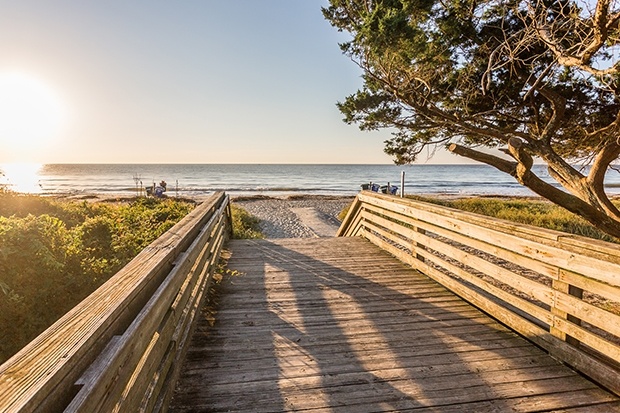 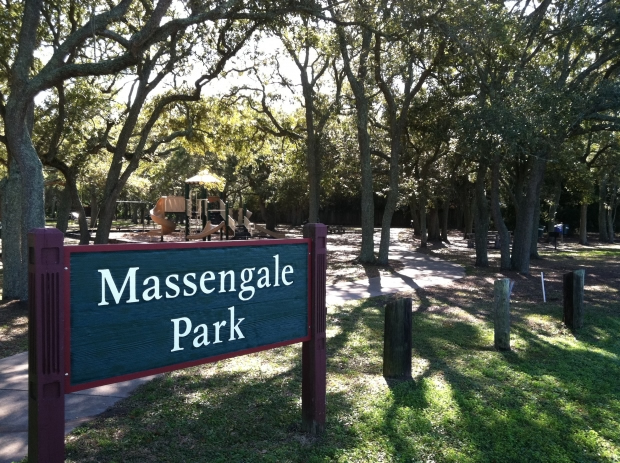 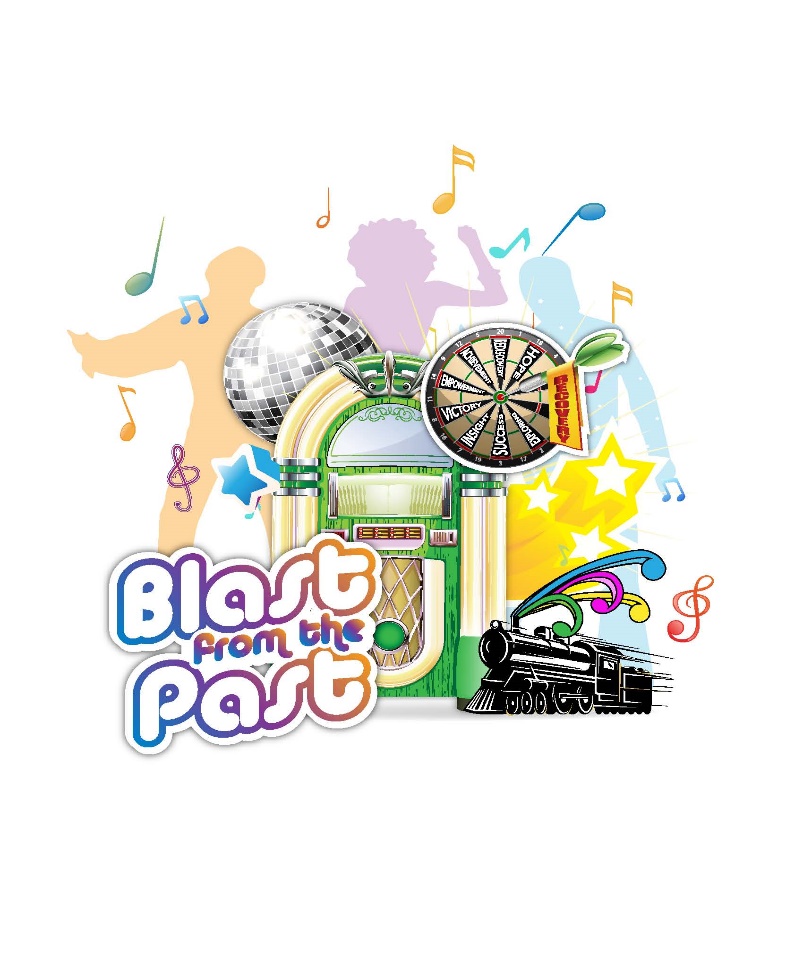 Tuesday, May 1, 20187:00 a.m.  -  8:30 a.m.	Breakfast						          Smith Dining Hall8:30 a.m.  -  9:30 a.m.	Leaders in Recovery						         Clary I				David Kidd, CARES				President				Georgia Association of Community Service Boards				Enhancing Dreams of Independence 	 Strickland Auditorium				Ron Wakefield				Division Director for Developmental Disabilities				Georgia Department of Behavioral Health and Developmental Disabilities				Atlanta, GA9:45 a.m. – 10:45 a.m. 	W.H.A.M. for Women (Part 1)		 Strickland AuditoriumWhole Health Action Management				Roslind Hayes, CPS, CARES, WH-WCStatewide CoordinatorPeer Support, Wellness, and Respite CentersGeorgia Mental Health Consumer NetworkDecatur, GAW.H.A.M. for Men (Part 1)					          Clary IWhole Health Action Management					Bill Carruthers CPRP-CPS-MH-AD-WH CARES				Peer Workforce Development & Training Director				Highland Rivers Health				Cartersville, GA				Melvin Harris				Consumer Affairs Director				River Edge Behavioral Health				Macon, GA				Emory Pitts				Consultant				Macon, GA10:45 a.m.-11:00 a.m.	Break/Snacks					 Strickland AuditoriumTuesday, May 1, 201811:00 a.m. – 12:00 noon	Crisis Intervention Teams (CIT) 	             Strickland Auditorium		          		Pat Strode				Advocate CoordinatorCrisis Intervention TeamGeorgia Public Safety Training Center				Forsyth, GA				Wellness Activities												Yoga by Cathy Parker			         Pioneer at Turner Lodge				Art for Wellness by Sam Rapier					Jones Craft	12:00 noon – 1:30 p.m.	Lunch						          Smith Dining Hall1:30 p.m. – 2:30 p.m.	W.H.A.M. for Women (Part 2)		 Strickland Auditorium				Whole Health Action Management				Roslind Hayes, CPS, CARES, WH-WCStatewide CoordinatorPeer Support, Wellness, and Respite CentersGeorgia Mental Health Consumer NetworkDecatur, GAW.H.A.M. for Men (Part 2)				                     Clary I				Whole Health Action ManagementBill Carruthers CPRP-CPS-MH-AD-WH CARES				Peer Workforce Development & Training Director				Highland Rivers Health				Cartersville, GA				Melvin Harris				Consumer Affairs Director				River Edge Behavioral Health				Macon, GA				Emory PittsConsultant				Macon, GA2:30 p.m. – 3:00 p.m.	Break/Snacks				             Strickland Auditorium3:00 p.m. – 4:00 p.m.	Open Mic Session			             Strickland Auditorium				Stories of Independence & RecoveryTuesday, May 1, 20184:15 p.m.-7:00 p.m.		Wellness Activities				Yoga by Cathy Parker (4:15pm-5:15pm)	         Pioneer at Turner Lodge				Fishing For Fun with First Responders		                  Epworth Piers				Art for Wellness by Sam Rapier (4:15pm-6:15pm)		Jones Craft	5:30 p.m.-7:00 p.m.		Dinner						          Smith Dining Hall7:30 p.m-10:00 p.m.	Groovin’ to the Music Dance			          Jones AuditoriumWednesday, May 2, 20187:00 a.m.  -  8:30 a.m.	Breakfast						          Smith Dining Hall8:30 a.m.  -  9:30 a.m.	Disability Act Rights/				 Strickland Auditorium 				Social Security						Rachael Henderson				Attorney at Law				Georgia Legal Services Program				Brunswick, GA				Wellness Activities				Yoga by Cathy Parker			         Pioneer at Turner Lodge				Art for Wellness by Sam Rapier					Jones Craft	9:30 a.m. -   9:45 a.m.	Break9:45 a.m. - 10:45 a.m.	Recovery Empowerment Council 		 Strickland Auditorium				May Meeting				Bill Carruthers CPRP-CPS-MH-AD-WH CARES				Peer Workforce Development & Training Director				Highland Rivers Health				Cartersville, GA10:45 a.m.  - 11:15 a.m.	Return Keys					      Epworth Front Desk	11:15 a.m.  -  12:00p.m.	Closing Remarks					 Strickland Auditorium				Certificate of AttendanceWednesday, May 2, 201812:00 noon-1:30 p.m.	Lunch						          Smith Dining HallSAFE TRAVELS HOME!If you need help, please locate one of the following hosts: 	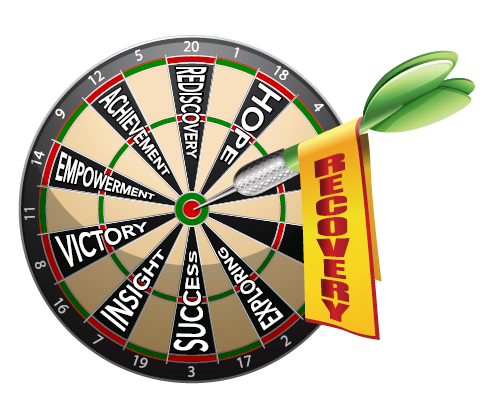 Judith Masching, RN							Dr. Kay Brooks, Aspire BH/DDBill Carruthers, Highland Rivers HealthJune DiPolito, Pineland CSBLesley White, Unison BHMelvin Harris, River Edge CSBEmory Pitts, Macon, GARobyn Garrett, GACSBJohn Powell, GACSBLyly Trinh, GACSB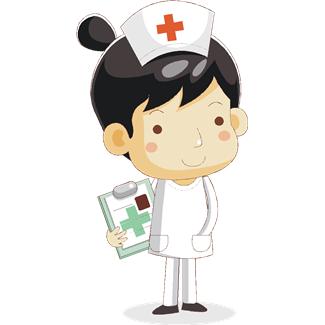 Objectives:  To educate attendees on the following:Living well through a whole-health approachCertification for Certified Peer SpecialistsCertification for Certified Addiction Recovery Empowerment SpecialistsGetting involved with The Respect InstituteSupported Employment opportunities with Employment Express programLiving independentlyGeorgia’s legislative affairs processesSelf-AdvocacyEmpowerment through personal journeysGeorgia’s CIT ProgramDisability Rights Act Social Security benefitsHealth and Wellness activities with yoga sessions and artMedication wellnessSocialization skills and networkingFellowshipPlease Read Carefully:Prevent the spread of infection:  WASH YOUR HANDS AFTER USING THE BATHROOM, SMOKING, AND BEFORE/AFTER EATING.Please be aware of your bathroom etiquette and behavior.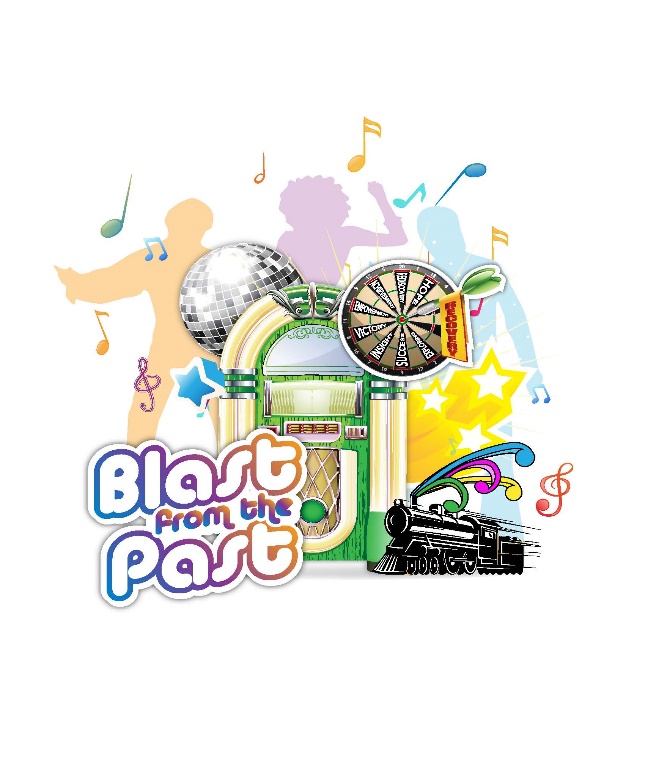 No smoking inside any bathroom or bedrooms on the campus. Smoking is only permitted in designated areas outside of buildings. Please be sure to put your butts in designated receptacles at all times.Please do not over fill your plates at meal/snack times nor hoard food. Participants are asked to please be courteous to the presenters by refraining from taking phone calls, sleeping, talking, or moving about during the sessions.Staff are not to leave the campus or leave their individuals unattended. Please stay with or know where your attendees are in the event an emergency should happen.